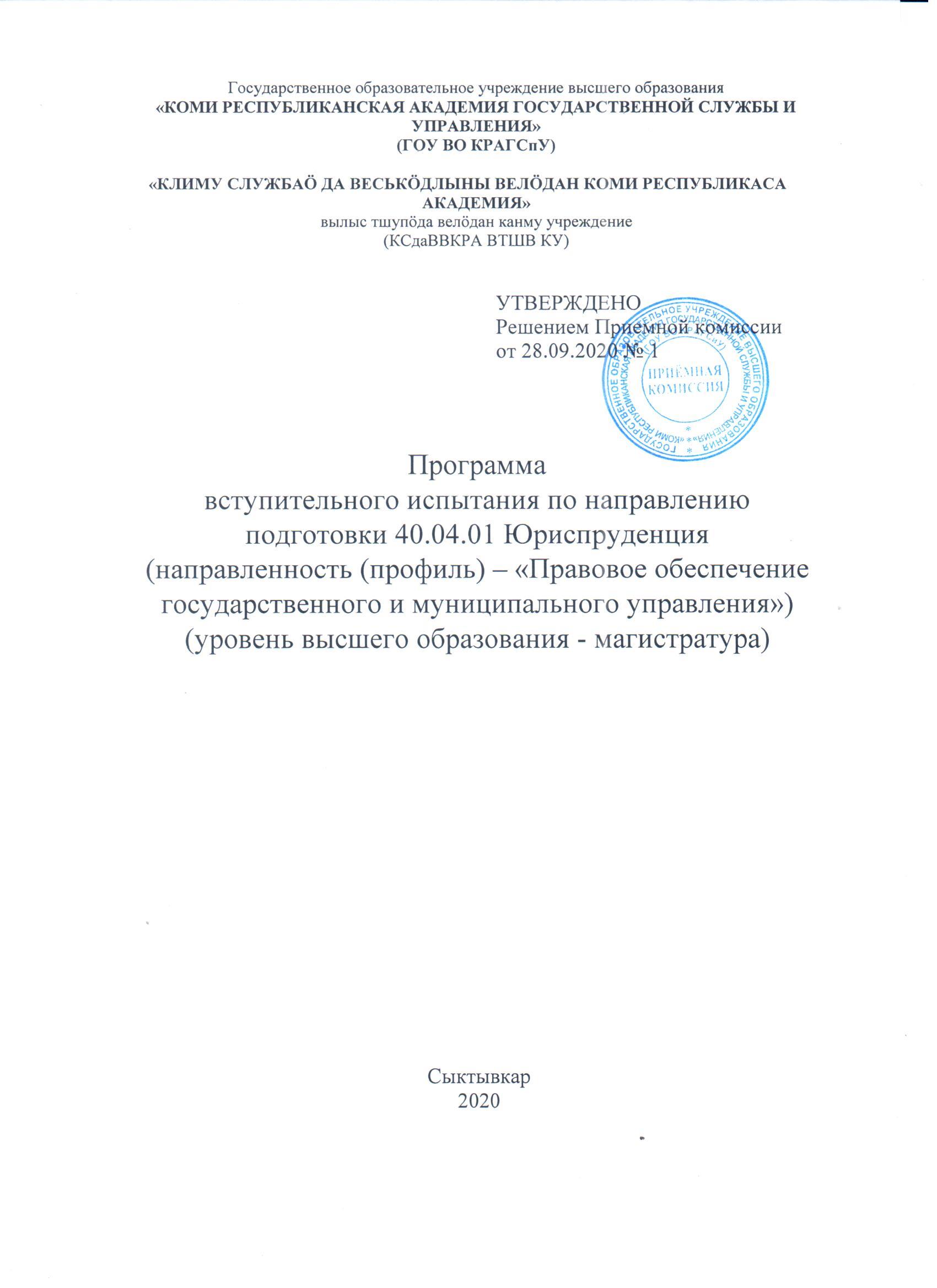 Структура вступительного испытанияВступительные испытания на направление подготовки 40.04.01 Юриспруденция определяют уровень базовых знаний абитуриента по основным разделам образовательной программы и являются конкурсными для абитуриентов.Вступительные испытания проводятся в следующих формах:комплексный междисциплинарный экзамен в форме теста;- для лиц, имеющих высшее образование по направлению подготовки (специальности) «Юриспруденция» проводится вступительное испытание (по желанию абитуриента) в форме собеседования.Программа вступительного испытания при приеме на обучение по программам магистратуры сформирована на основе федерального государственного образовательного стандарта высшего образования по программе бакалавриата 40.03.01 Юриспруденция.При проведении вступительного испытания в форме собеседования абитуриенту экзаменационной комиссией могут быть заданы вопросы теоретического и практического характера, основанные на содержании программы вступительных испытаний.Результаты вступительных испытаний, проводимых в форме собеседования, оцениваются по 100-балльной шкале.Итоговый балл, выставляемый абитуриенту по результатам собеседования, формируется исходя из следующих критериев:1)	владение понятийно-категориальным аппаратом, а также всесторонность и глубина знаний по поставленным вопросам - 25 баллов;2)	знание существующих в науке различных точек зрения по поставленным вопросам - 25 баллов;3)	понимание неразрывной связи между теоретическими концепциями, идеями, представлениями и практической деятельностью - 25 баллов;4)	общая грамотность речи, умение кратко и по существу ответить на вопрос, способность доступно и ясно изложить мысли, умение вести дискуссию - 25 баллов.Комплексный междисциплинарный экзамен проводится в форме письменного (компьютерного) тестирования. Максимально на проведение экзамена отводится 90 минут. Тест состоит из 70 заданий. К каждому из них дается несколько вариантов ответов, из которых только один является правильным. Абитуриент должен выбрать и отметить правильный вариант ответа. Оценка знаний абитуриента производится путем подсчета правильных ответов по всем вопросам. Правильный ответ на каждое задание оценивается в 1 балл.  Набранные баллы переводятся в проценты. В соответствии с приведенной ниже таблицей выставляется итоговая оценкаТаблица критериев и показателей оцениваниявступительного экзаменаСодержание программыРаздел 1. Основы теории государства и права1.1. Происхождение государства и праваПредпосылки возникновения государства: экономические (неолитическая революция), политические, идеологические, психологические. Пути и формы возникновения государства у различных народов. Восточный путь возникновения государства: государство (власть) – собственность, (монархия) деспотия. Возникновение государства в Западной Европе: частная собственность – власть (государство), рабовладельческая республика. Основные теории происхождения государства: теологическая, патриархальная, органическая, договорная, насилия, марксистская и др.Понятие и виды социального регулирования. Предпосылки возникновения права: экономические, социально-политические, гуманитарные, психологические. Основные пути (способы) формирования правовых норм: санкционирование обычаев, создание правовых прецедентов, принятие нормативных правовых актов. Основные теории происхождения права: теологическая, психологическая, естественно-правовая, марксистская и др.1.2. Понятие и форма государства Плюрализм в понимании государства. Признаки государства: наличие публичной политической власти, территориальная организация населения, государственный суверенитет, государственная казна. Понятие и элементы формы государства. Форма правления, форма политико-территориального (государственного) устройства, политический режим. Соотношение типа и формы государства. 1.3. Функции и механизм государстваФункции государства: понятие, признаки и содержание.  Классификация функций государства. Внешние и внутренние функции государства. Механизм государства: понятие и соотношение с понятием государственного аппарата. Структура государственного аппарата. Государственный аппарат в унитарном и федеративном государстве. Понятие и признаки государственного органа. Соотношение понятий «государственный орган» и «орган государственной власти». Классификация государственных органов. 1.4. Понятие и сущность праваПонятие и признаки права как нормативного государственно-властного регулятора общественных отношений (позитивного права). Классификация принципов права. Общесоциальные и специально-юридические принципы права. Принципы внутригосударственного права: общеправовые, отраслевые, межотраслевые, принципы подотраслей права, межинституционные, принципы институтов права. Общеправовые (всеобщие) принципы права: гуманизм, демократизм, справедливость, законность, принципы юридического равенства, единства прав и обязанностей, взаимной ответственности государства и личности. Общепризнанные принципы международного права как составная часть правовой системы России. 1.5. Норма права Понятие и признаки нормы права. Общезначимость, общеобязательность, формальная определённость, представительно-обязывающий характер, обеспеченность государством.Виды правовых норм. Критерии классификации правовых норм: по их функциям в правовом регулировании общественных отношений (исходные нормы и нормы – правила поведения); по отраслям права; методу правового регулирования (императивные, диспозитивные, поощрительные, рекомендательные нормы). Структура правовой нормы: понятие и элементы. Гипотеза, диспозиция и санкция как элементы структуры норм – правил поведения. 1.6. Источники (формы) праваВиды источников (форм) права. Правовой обычай, правовой (административный и судебный) прецедент, правовая доктрина, нормативный правовой акт, нормативный договор.Право и закон. Закон в узком и широком смыслах. 1.7. Правотворчество и систематизация законодательства Правотворчество: понятие, признаки и виды. Субъекты правотворчества. Основные принципы правотворчества и особенности правотворчества в Российской Федерации. Правотворческий процесс: понятие и стадии.Отличие нормативных правовых актов от актов применения и разъяснения права. Закон и подзаконные нормативные правовые акты. Закон: понятие, признаки и виды. Подзаконные нормативные правовые акты: понятие, признаки и виды.  Инкорпорация: понятие и виды. Виды инкорпорации: по субъектам и юридическим последствиям: официальная, официозная, неофициальная; хронологическая и систематическая. Консолидация: понятие и отличие от инкорпорации и кодификации. Кодификация как особый вид систематизации законодательства. Виды кодификации: всеобщая, межотраслевая, отраслевая.1.8. Система права Понятие системы права. Предмет и метод правового регулирования как основания деления права на отрасли. Социальная сфера (люди, общественные отношения, поведение) как предмет правового регулирования. Императивный и позитивный методы как основные методы правового регулирования. Способы правового регулирования – запреты, дозволения, позитивные обязывания. Отрасли права, подотрасли права, институты права как структурные элементы системы права. Комплексные институты и отрасли права. 1.9. Основные правовые системы современностиПравовая система: понятие и структура. Типология и классификация правовых систем. Правовая семья: понятие и виды.  Англосаксонская правовая семья или семья общего права: основные черты. Романо-германская правовая семья: отличительные особенности. Семья религиозно-традиционного права (мусульманское, индусское право и обычное право стран Азии и Африки). 1.10. Правовые отношенияСостав (элементы) правоотношения: субъекты, содержание, объект. Субъект права и субъект правоотношения. Правосубъектность: понятие и структура. Правоспособность, дееспособность, деликтоспособность. Правовой статус: понятие и структура. Виды субъектов правоотношений. Субъективные юридические права и субъективные юридические обязанности как формальное содержание правоотношения. Структура субъективного права и юридической обязанности. Объект правоотношения. Виды объектов правоотношения: материальные, духовные блага, действия, услуги, результаты действия.Юридические факты: понятие, особенности. Классификация юридических фактов. Критерии классификации: по характеру порождаемых последствий; характеру действий, характеру связи с индивидуальной волей участников правоотношения и др. Юридически факты и фактические юридические составы. 1.11. Правомерное поведение, правонарушение и юридическая ответственность.Понятие правомерного поведения. Виды правомерного поведения. Правомерное действие и правомерное бездействие. Понятие правонарушения. Признаки правонарушения. Преступления и проступки.Состав правонарушения: понятия и элементы. Объекты правонарушения. Объективная сторона. Субъект правонарушения. Субъективная сторона. Причины и условия совершения правонарушений. Пути и средства их предотвращения.Юридическая ответственность. Цели юридической ответственности. Виды юридической ответственности. Раздел 2. Основы конституционного права2.1.  Основы конституционного строя Российской ФедерацииПонятие конституционного строя. Понятие и значение основ конституционного строя. Конституционные характеристики российского государства. Гуманистические основы конституционного строя. Основы организации государственной власти и местного самоуправления. Экономические и политические основы конституционного строя. 2.2. Конституционно-правовой статус человека и гражданина.  Содержание понятий «права» и «свободы». Отличие прав человека от прав гражданина. Классификация прав и свобод человека и гражданина. Понятие и значение гарантий прав и свобод. Общие юридические гарантии прав и свобод человека и гражданина: защита прав и свобод – обязанность государства, неотменяемость прав и свобод, самозащита, судебная защита, международная защита, возмещение вреда, причиненного при нарушении прав и свобод.  Конституционные гарантии правосудия: гарантии подсудности, квалифицированная юридическая помощь, презумпция невиновности, запрет повторного осуждения, гарантия от самообвинения, запрет обратной силы закона, устанавливающего или отягчающего ответственность, пересмотр приговора и помилование, недопустимость использования доказательств, полученных с нарушением закона. Ограничение прав и свобод: значение, основание, цели, соразмерность. Права, не подлежащие ограничению.Конституционные обязанности человека и гражданина: понятие и классификация. 2.3. Федеративное устройство России.Понятие федерации как формы политико-территориального устройства. Виды субъектов Российской Федерации. Количество субъектов Российской Федерации. Особенности республики в составе Российской Федерации. Предметы ведения в Российской Федерации. Способы изменения субъектного состава России: образование нового субъекта Российской Федерации, принятие в состав России нового субъекта Российской Федерации.2.4. Избирательная система в Российской Федерации.Значение выборов в демократическом государстве. Понятие избирательной системы (в широком и узком смыслах). Основные принципы избирательного права. Виды избирательных систем: мажоритарная, пропорциональная, смешанная (мажоритарно-пропорциональная). 2.5. Конституционно-правовой статус органов государственной власти Российской ФедерацииПоложение Президента Российской Федерации в системе органов государственной власти. Требования к кандидату на должность Президента Российской Федерации. Срок полномочий Президента Российской Федерации. Основные функции и полномочия Президента Российской Федерации. Место Федерального Собрания Российской Федерации в системе органов государственной власти. Структура Федерального Собрания Российской Федерации. Требования кандидату в депутаты Государственной Думы. Избирательная система, применяемая при выборах депутатов Государственной Думы. Требования к кандидату на должность сенатора Совета Федерации. Состав Совета Федерации. Полномочия палат Федерального Собрания Российской Федерации. Правительство Российской Федерации в системе органов государственной власти. Состав, формирование Правительства Российской Федерации. Компетенция Правительства Российской Федерации. Система федеральных органов исполнительной власти.Судебная власть в системе разделения властей. Федеральные суды и суды субъектов Российской Федерации. 2.6. Органы государственной власти Республики КомиОбщие принципы организации законодательных (представительных) органов государственной власти субъектов Российской Федерации. Государственный Совет Республики Коми: порядок избрания депутатов и полномочия. Порядок избрания Главы Республики Коми. Конституционно-правовой статус Главы Республики Коми. Органы в системе исполнительной власти Республики Коми. Правительство Республики Коми: состав, порядок формирования, полномочия. Конституционный суд Республики Коми: порядок формирования, компетенция. Мировые судьи в Республике Коми: порядок назначения, срок полномочий, компетенция. Раздел 3. Основы государственной службыПонятие и признаки российской государственной службы. Значение государственной службы. Виды и система государственной службы Российской Федерации. Основные принципы построения и функционирования системы государственной службы Российской Федерации. Должности государственной службы. Основные элементы правового статуса государственного служащего: права, обязанности, запреты, ограничения.Раздел 4. Основы муниципального права4.1. Понятие и правовая основа  местного самоуправленияМестное самоуправление как одна из форм осуществления народом своей власти. Признаки местного самоуправления.Понятие правовой основы местного самоуправления, ее уровни. Европейская хартия местного самоуправления: общая характеристика содержания. Общая характеристика Федерального закона от 06.10.2003 № 131-ФЗ «Об общих принципах организации местного самоуправления в Российской Федерации». Характеристика нормативных правовых актов субъектов Российской Федерации (на примере Республики Коми) по вопросам организации и функционирования местного самоуправления. Роль устава муниципального образования в системе муниципальных правовых актов.4.2. Территориальная организация местного самоуправленияПонятие и признаки муниципального образования. Виды муниципальных образований. Двухуровневые муниципальные образования.4.3. Вопросы местного значенияПонятие вопросов местного значения. Видовое деление муниципальных образований как основа определения вопросов местного значения.4.4. Органы местного самоуправления и должностные лица местного самоуправления. Представительный орган муниципального образования: порядок формирования. Случаи, в которых представительный орган муниципального образования не формируется, может не формироваться. Компетенция представительного органа муниципального образования.Способы избрания главы муниципального образования и зависимость его статуса от способа избрания. Полномочия   главы муниципального образования. Местная администрация – исполнительно-распорядительный орган муниципального образования. Глава местной администрации.Примерные вопросы для собеседования1.Понятие и признаки государства.2. Сущность государства: понятие и основные подходы. 3. Основные теории происхождения государства.4. Форма правления: понятие и виды.5. Форма политико-территориального (государственного) устройства: понятие и виды. 6. Политический режим: понятие и виды.7. Функции и механизм государства.8. Основные учения о праве. 9. Понятие и признаки права как нормативного государственно-властного регулятора.10. Право и мораль.11. Источники (формы) права: понятие и виды. 12. Нормативный правовой акт: понятие, виды.13. Систематизация нормативных актов: понятие и виды. 14. Норма права: понятие, признаки, структура. 15. Система права: понятие, признаки, структура.16. Правовая система: понятие, структура, классификация. 17. Правоотношения: понятие, признаки и виды. 18. Юридические факты: понятие и классификация.19. Структура правоотношения: понятие и элементы.20. Правосознание и правовая культура.21. Правонарушение: понятие, признаки, состав.22. Понятие юридической ответственности. Общая характеристика видов юридической ответственности. Законы, принимаемые на федеральном уровне: виды, отличительные черты. Права и свободы человека и гражданина: понятие, классификация.Конституционные гарантии правосудия.Избирательная система: понятие, характеристика видов избирательных систем, применяемых в России. Принципы российского избирательного права.Особенности субъектного состава Российской Федерации. Порядок принятия в Российскую Федерацию нового субъекта Российской Федерации: процедура и практика. Порядок образования в составе России нового субъекта Российской Федерации.Полномочия Президента РФ при взаимодействии с органами законодательной, исполнительной и судебной власти. Характеристика системы и структуры федеральных органов исполнительной власти.Состав, порядок формирования и полномочия Правительства Российской Федерации.Порядок формирования палат Федерального Собрания Российской Федерации и их полномочияФедеральный законодательный процесс: понятие, общая характеристика стадий.Система судебной власти Российской Федерации и её конституционно-правовые основы.Общие принципы организации законодательных (представительных) и исполнительных органов государственной власти субъектов Российской Федерации.Порядок избрания депутатов Государственного Совета Республики Коми. Полномочия Государственного Совета Республики Коми.Глава Республики Коми в системе исполнительной власти Республики Коми.Местное самоуправление: понятие, значение, гарантии, закрепленные в Европейской Хартии местного самоуправления.Понятие, виды муниципальных образований в Российской Федерации. Основные правила установления границ муниципальных образований. Вопросы местного значения и полномочия органов местного самоуправления по их решению.Представительный орган муниципального образования: формирование, полномочия и их прекращение. Глава муниципального образования: порядок избрания и полномочия.Местная администрация как исполнительно-распорядительный орган. Устав муниципального образования: понятие, содержание, порядок принятия и  государственной регистрации.Понятие, признаки государственной службы Российской Федерации.Система российской государственной службы.Должности государственной службы: понятие, классификация.Законодательство о государственной службе Российской Федерации: общая характеристика современного состояния и перспективы. развития.Антикоррупционные запреты и ограничения, связанные с государственной гражданской службой.Пример тестового заданияЧем объясняет возникновение государства материалистическая теория?А. Коренными изменениями в экономической сфереБ. Необходимостью сохранения и саморазвития обществаВ. Завоеванием одного народа другимУкажите представителей договорной теории происхождения государства?А. К. Каутский,  ГумпловичБ.  Ж. Гобино, Ф. НицшеВ. Г. Гроций, Дж.ЛоккГ.  К. Маркс, В. ЛенинК признакам государства не относится?А. Наличие особой публичной властиБ.  Наличие поста президентаВ. Территориальная организация населенияГ.  Наличие казныПодход к сущности государства, согласно которому она состоит в способности объединять все общество, разрешать возникшие противоречия и конфликты, выступать средством достижения социального компромисса, называется?А. Классовый подходБ. Традиционный подходВ. ОбщесоциальныйГ.  ФормальныйКак называется форма правления, при которой президент  избирается народом и является главой исполнительной власти?А. Президентская республикаБ. Парламентская республикаВ. Смешанная республикаК какому органу государственной власти относится правительство?А. Контрольно-надзорномуБ.  ИсполнительномуВ. Законодательному  Г. УчредительномуСовокупность приемов и методов осуществления государственной власти  называется?А. Форма правленияБ. Форма государственного устройстваВ. Политический режимЧто представляет собой федерация?А. Государство, имеющее в своём составе государствоподобные образованияБ. Государство, состоящее государствоподобных образований, обладающих определенной политической самостоятельностьюВ. Союз суверенных государств, создаваемых на основе договора для достижения определённых целейВ структуру правовой номы входят? А. Гипотеза, принцип, санкцияБ. Гипотеза, преамбула, санкцияВ. Гипотеза, диспозиция, санкция Что не относится к  признакам права?А. Объективность Б. Обеспеченность мерами общественного воздействия В. Формальная определенностьГ. Общеобязательность 11. Совокупность способов организации государственной власти с учетом внутреннего деления государства на части (в пределах его территории), взаимоотношений органов государства и его частей между собой называется?А. Форма правленияБ. Форма государственного устройстваВ.  Политический режим.К признаку подзаконного е нормативного акта не относится?А. Содержит индивидуальное предписаниеБ. Обладает юридической силойВ. Издается на основе законаГ. Издается во исполнения законаКак называется совокупность тесно взаимосвязанных правовых норм, подразделенных на отрасли, подотрасли и институты?А. Объективное правоБ. Правовая системаВ. Система праваГ. Система законодательства14. Под методом правового регулирования понимается?А. Совокупность качественно однородных общественных отношенийБ. Совокупность приемов и способов воздействия праваВ. Совокупность источников (форм) права Избирательное право является?А. Отраслью праваБ. Институтом праваВ. Подотраслью праваК источникам права не относится?А. Судебный прецедентБ. Нормативный правовой актВ. Правовой обычайГ. Гражданский правовой договор17.  Какие акты принимает Президент РФ?А. Законы и указы Б. Указы и приказыВ. Указы и распоряженияГ. Указы и постановления  18. Нормативный правовой акт является основным источником права в?А. Романо-германской правовой системеБ. Англо-саксонской правовой системеВ. Мусульманской правовой системе19. Каким понятием определяется охраняемое государством общественное отношение, возникающее вследствие воздействия норм права на поведение людей и характеризующееся наличием субъективных прав и юридических обязанностей у его участников?А. Юридическая ответственностьБ. Правовое отношениеВ. Гражданское общество20. Как называется способность субъекта самостоятельно, своими осознанными действиями осуществлять юридические права и обязанности?А. ПравоспособностьБ. ДеликтоспособностьВ. ДееспособностьГ. Правосубъектность21. К элементам структуры правоотношения не относится?А. ОбъектыБ. Права и обязанностиВ. Юридический фактГ. Субъекты22. Назовите одну из основных отраслей права, которая закрепляет  структуру и компетенцию высших органов государственной власти,  основы правого положения человека и гражданина?А. Гражданское правоБ.  Административное правоВ. Конституционное правоГ. Гражданско-процессуальное право23. К институтам гражданского общества не относятся?А. Коммерческая организацияБ. Политическая партияВ. Общественная палатаГ. Уполномоченный по правам человека24. Закон - это нормативный правовой акт, принятый?   А. Главой государства и им же обнародованный   Б.  Правительством и опубликованный в специальном издании   В. Высшим законодательным органом государства или непосредственно народом   Г. Совместно парламентом и президентом 25. Как называется способность лица нести юридическую обязанность?А. ПравосубъектностьБ. ПравоспособностьВ. ДеликтоспособностьГ. Дееспособность26. Что относится к содержанию правоотношения?А. Субъективные права и юридические обязанностиБ. Норма праваВ. ОбъектГ. Юридические фактыК отраслям права публичного м права не относится? А. Уголовное право Б. Финансовое правоВ. Гражданское правоГ. Административное право28. К объективной стороне состава преступления относится?А. Общественные отношенияБ. Противоправный результатВ. Мотив, цель 29. Как называется вид систематизации, при котором нормативные правовые акты объединяются  в различные  сборники и собрания?А. КонсолидацияБ. ИнкорпорацияВ.  УнификацияГ. Кодификация30. Под правовой системой понимается?А. Совокупность действующих в данном государстве правовых нормБ. Совокупность взаимосвязанных между собой  отраслей права, институтов права, норм праваВ. Совокупность законодательства, юридической практики, господствующей идеологии в данном государстве Г. Совокупность взаимосвязанных и взаимодействующих правовых средств, участвующих  в регулировании общественных отношений31. Выберете верное суждение о соотношении    понятий «правосознание» и «правовая культура»:А. Понятия тождественныеБ. Правовая культура входит в правосознаниеВ. Правосознание элемент правовой культуры32. Гарантированная законом вид и мера возможного поведения назыввется?А. Естественное правоБ. Субъективное правоВ. Объективное правоГ. Позитивное право33. Для какой  правовой системы не характерно деление права на частное и публичное?А.  Романо-германской Б. АнглосаксонскойВ. Европейской34. Объектом правонарушения является?А. БездействиеБ. Физическое или юридическое лицоВ. Общественные отношения в сфере государственного управленияГ. ВинаОбеспечение надлежащего уровня жизни населения является целью?А. Светского государстваБ. Правового государстваВ. Социального государства36. Кто в государстве обладает большим объемом прав?А. Граждане РФБ. АпатридыВ. Иностранные граждане37. К обязанностям гражданина России не относится?А. Осуществление трудовой деятельностиБ. Забота о детях и их воспитаниеВ. Уплата налогов и сборовК органам государственной власти Республики Коми относится?А. Государственный Совет Республики КомиБ. Арбитражный суд Республики КомиВ. Прокуратура Республики Коми39.Депутаты Государственной Думы  избираются?А. По мажоритарной избирательной системеБ. По пропорциональной избирательной системеВ. По мажоритарно-пропорциональной избирательной системе40. В каком из перечисленных видов выборов не может применяться пропорциональная избирательная система?А. Выборы депутатов законодательного (представительного) органа государственной власти субъекта Российской ФедерацииБ. Выборы депутатов представительного органа муниципального образованияВ. Выборы главы муниципального образования41. К принципам избирательного права России не относится:А. Обязательность проведения выборовБ. Обязательность участия в выборахВ. Открытость избирательной кампанииСрок полномочий Совета Федерации?А. Составляет 5 лет      Б.  Составляет 4 годаВ. Не установлен43. Что не относится к  полномочиям Совета Федерации?А. Осуществление парламентского контроляБ. Реализация права законодательной инициативыВ. Принятие решения по вопросу о доверии Правительству РФ44. Конституционный судебный контроль осуществляет?А. Президент РФБ. Конституционный Суд  РФВ. Верховный Суд РФ45. Какой из перечисленных субъектов Российской Федерации обладает особым статусом?А. Чукотский автономный округБ. Ненецкий автономный округВ. Ханты-Мансийский автономный округ-Югра46. Какие способы разграничения полномочий между федеральными органами государственной власти и органами государственной власти субъектов РФ предусматривает Конституция РФ?А. Только законодательныйБ. Только договорнойВ. Законодательный и договорной47. В соответствии со ст. 76 Конституции РФ по предметам ведения Российской Федерации принимаются федеральные конституционные законы и федеральные законы; по предметам совместного ведения Российской Федерации и ее субъектов издаются федеральные законы, законы и иные нормативные правовые акты субъектов. Определите, что может быть принято по вопросам охраны окружающей среды?А. Федеральный конституционный законБ. Федеральный законВ. Закон субъекта Российской Федерации48. Образование в составе Российской Федерации нового субъекта может быть осуществлено в результате?А. Объединения двух и более граничащих между собой субъектов Российской ФедерацииБ. Разделения одного субъекта Российской Федерации на несколькоВ. Выделение из состава одного субъекта Российской Федерации других субъектов Российской Федерации49. Кто является инициатором предложения о принятии в Россию в качестве нового субъекта иностранного государства или его части?А.  Российская Федерация	    Б.  Иностранное государство	В.  Часть иностранного государстваПредседатель Правительства РФ назначается?А. Единолично Президентом РФБ. Государственной Думой В. Президентом РФ с согласия Государственной Думы Г. Президентом РФ после утверждения кандидатуры Государственной Думой51. Что из перечисленного является верным?А. Кандидат на пост Президента РФ должен проживать на территории России не менее 10 летБ. Кандидат на пост Президента РФ должен иметь высшее юридическое образованиеВ. Кандидат на пост Президента РФ должен быть не моложе 35 летГ. Кандидат на пост Президента РФ должен быть не старше 70 лет52. К федеральным судам не относится?А. Арбитражный суд Республики КомиБ. Верховный суд Республики КомиВ. Конституционный Суд РФГ. Мировые судьи53. Гражданин, посчитавший свое увольнение незаконным, может обратиться?А. В Арбитражный суд Республики КомиБ. В Конституционный Суд РФВ. В Сыктывкарский городской судГ. К мировому судье54.  Выберите утверждение, которое является ошибочным?А. Федеральный конституционный закон принимается большинством депутатов Государственной ДумыБ. Федеральный конституционный закон принимается по вопросам, которые предусмотрены Конституцией РФВ. В отношении федерального конституционного закона у Президента РФ нет права «вето»55. Какой из перечисленных указов Президента РФ имеет нормативный характер?А. О приеме лица без гражданства в российское гражданствоБ. О присвоении государственному гражданскому служащему классного чинаВ. Об утверждении положения о системе федеральных органов исполнительной власти 56. Получение заключения от Правительства РФ требуют законопроекты?А. Предусматривающие вопросы войны и мираБ. Предусматривающие расходы за счет федерального бюджетаВ. По вопросам, относящимся к компетенции Правительства Российской ФедерацииГ. О выражении недоверия Правительству Российской Федерации57. Как назначается министр внутренних дел Российской Федерации?А. Единолично Президентом РФБ. Президентом РФ после утверждения кандидатуры Государственной ДумойВ. Президентом РФ после консультаций с Советом Федерации58. Федеральным министром может быть гражданин России, достигший?А. 21 годаБ. 25 летВ. 30 лет59. Взаимоотношения органов законодательной и судебной властей в России не осуществляются путем?А. Участия органов законодательной власти в формировании органов судебной властиБ. Осуществления конституционного судебного контроля в отношении деятельности органов законодательной властиВ. Участия органов судебной власти в роспуске органов законодательной власти60. Что из перечисленного не входит в систему федеральных органов исполнительной власти?А. Правительство РФБ. Федеральные министерстваВ. Федеральные агентстваГ. Федеральные ведомства61. Кто из перечисленных ниже субъектов осуществляет руководство деятельностью Министерства юстиции РФ?А. Правительство РФБ. Президент РФВ. Генеральная прокуратура РФ62. Какая из перечисленных ниже функций не свойственна федеральной службе?А. Контроль и надзорБ. Специальные функции в области обороны, государственной безопасности, защиты и охраны государственной границы Российской Федерации, борьбы с преступностью, общественной безопасностиВ. Оказание государственных услуг63. Какой из видов государственной службы осуществляется и на федеральном уровне, и на уровне субъектов Российской Федерации?А. Военная службаБ. Государственная гражданская службаВ. Государственная служба иных видов64. Помимо исполнения обязанностей по занимаемой должности государственному гражданскому служащему? А Разрешено заниматься только научной, творческой и педагогической деятельностьюБ. Разрешено заниматься предпринимательской деятельностьюВ. С предварительным уведомлением представителя нанимателя разрешено заниматься иной оплачиваемой деятельностью, если это не ведет к конфликту интересов65. Суть ограничений, связанных с государственной гражданской службой сводится к тому, что?А. Это  определенные изъятия из статуса государственного гражданского служащегоБ. Это определенные обстоятельства, при наличии которых гражданин не может быть принят на государственную гражданскую службу, а гражданский служащий продолжать на ней находитьсяВ. Это определенные действия, от совершения которых гражданскому служащему  необходимо воздерживаться под угрозой применения к нему мер юридической ответственности66. В одной из республик в составе Российской Федерации был принят закон о системе государственной власти в данной республике. Данный закон предусматривал упразднение местного самоуправления на уровне сельских поселений. В соответствии с законом  представительные органы сельских поселений  подлежали роспуску, а их полномочия  передавались депутатам республиканского парламента. Мог ли быть принят такой закон?А. Да, так как субъект Российской Федерации самостоятельно решает вопросы организации государственной власти и местного самоуправления на своей территории.Б. Да, так как сельские поселения не могут обеспечивать себя финансовоВ. Нет, так как местное самоуправление признается и гарантируется в Российской ФедерацииГ. Нет, так как решение об упразднение местного самоуправления на уровне сельских поселений может принять только Президент РФ67. К двухуровневым муниципальным образованиям относится?А. Муниципальный округБ. Внутригородская территория города федерального значенияВ. Городской округГ. Городской округ с внутригородским делением68. Что из перечисленного относится к вопросам местного значения?А. Установление общих принципов организации местного самоуправленияБ. Территориальная организация местного самоуправленияВ. Дорожная деятельность в отношении автомобильных дорог местного значения69. Какое из перечисленных высказываний не является верным?А. Глава муниципального образования избирается на муниципальных выборахБ. Глава муниципального образования избирается депутатами представительного органа муниципального образования из своего составаВ. Глава муниципального образования назначается по результатам конкурсаГ. Глава муниципального образования избирается депутатами представительного органа муниципального образования из числа кандидатов, представленных конкурсной комиссией70. Что из перечисленного обладает низшей юридической силой?А. Акт главы муниципального образованияБ. Устав муниципального образованияВ. Оформленное в виде правового акта решение, принятое на местном референдумеРекомендуемый библиографический списокБратановский, С.Н. Административно-правовые основы государственной службы в России / С.Н. Братановский, С.А. Кочерга, М.С. Братановская. – Москва; Берлин: Директ-Медиа, 2014. – 204 с.Матузов, Н.И. Теория государства и права / Н.И. Матузов, А.В. Малько; Российская академия народного хозяйства и государственной службы при Президенте Российской Федерации. – Москва: Издательский дом «Дело», 2017. – 529 с. Морозова, Л.А. Теория государства и права: учебник для вузов / Л.А. Морозова. – Москва, 2002, 414 с.Митюшев, Д.И. Избирательное право и процесс: учеб. пособ. / Д. И. Митюшев. - Сыктывкар, 2019. - 240 с.Муниципальное право: учебник для бакалавров / отв. ред. В.И. Фадеев. -Москва: Проспект, 2013. - 336 с.Нудненко, Л.А. Конституционное право России: учебник для бакалавриата / Л.А. Нудненко. - Москва: Издательство Юрайт, 2011. - 581 с.Попова, В.В. Муниципальное право: учеб.-метод. пособие / В. В. Попова. - Сыктывкар: ГОУ ВО КРАГСиУ, 2019. - 147 с.Попова, В.В. Правовое регулирование государственной гражданской и муниципальной службы: учеб. пособие / В. В. Попова. - Сыктывкар: Изд-во КРАГСиУ, 2012. - 149 с.Радько, Т.Н. Теория государства и права: учебник для бакалавров / Т.Н. Радько, В.В. Лазарев, Л.А. Морозова.- Москва: Проспект, 2017.- 586 с.Сырых, В.М. Теория государства и права / В.М. Сырых. – 6-е изд., перераб. и доп. – Москва: Юридический Дом «Юстицинформ», 2012. – 704 с.Шахрай, С.М. Конституционное право Российской Федерации: учебник / С.М. Шахрай; Московский государственный университет имени М. В. Ломоносова. – 4-е изд., изм. и доп. – Москва: Статут, 2017. – 624 с.Европейская хартия местного самоуправления от 15.10. 1985 // Бюллетень международных договоров.- 1998.- № 11.- С. 42 - 55.Конституция Российской Федерации от 12.12.1993 // Рос. газета. – 1993. – 25 дек.О Верховном Суде Российской Федерации: федеральный конституционный закон от 05.02.2014 № 3-ФКЗ // Российская газета.- 2014.- № 27О судах общей юрисдикции в Российской Федерации: федеральный конституционный закон от 07.02.2011 № 1-ФКЗ // Рос. газета. – 2011. – № 29.О военных судах Российской Федерации: федеральный конституционный закон от 23.06.1999 № 1-ФКЗ // Рос. газета. – 1999. – № 120.Об арбитражных судах в Российской Федерации: федеральный конституционный закон от 28.04.1995 № 1-ФКЗ // Рос. газета. – 1995. – № 93.О Конституционном Суде Российской Федерации: федеральный конституционный закон от 21.07.1994 № 1-ФКЗ // Собр. законодательства РФ. – 1994. – № 13. – Ст.1447.О судебной системе Российской Федерации: федеральный конституционный закон от 31.121996 № 1-ФКЗ // Собр. законодательства РФ. – 1997. – № 1. – Ст.1.О Правительстве Российской Федерации: федеральный конституционный закон от 06.11.2020 № 4-ФКЗ // Собрание законодательства РФ.–2020.– № 45.– Ст. 7061О порядке принятия в Российскую Федерацию и образования в её составе нового субъекта Российской Федерации: федеральный конституционный закон от 17.12.2001 № 6-ФКЗ // Рос. газета. – 2001. – № 247. Об основных гарантиях избирательных прав и права на участие в референдуме граждан Российской Федерации: федеральный закон от 12.06.2002 № 67-ФЗ // Рос. газета. – 2002. – № 106.О выборах Президента Российской Федерации: федеральный закон от 10.01.2003 № 19-ФЗ // Рос. газета. – 2003. – № 6.О выборах депутатов Государственной Думы Федерального Собрания Российской Федерации: федеральный закон от 22.02.2014 № 20-ФЗ // Рос. газета. – 2014. – № 45.О мировых судьях в Российской Федерации: федеральный закон от 17.12.1998 № 188-ФЗ // Рос. газета.- 1998.- № 242.О порядке формирования Совета Федерации Федерального Собрания Российской Федерации: федеральный закон от 22.12.2020 № 439-ФЗ // Рос. газета. – 2020. – № 293.Об общих принципах организации законодательных (представительных) и исполнительных органов государственной власти субъектов Российской Федерации: федеральный закон от 06.10.1999 № 184-ФЗ // Собр. законодательства РФ. – 1999. – № 42. – Ст. 5005.О противодействии коррупции: федеральный закон от 25.12.2008 № 273-ФЗ // Рос. газета.- 2008.- № 266Об общих принципах организации местного самоуправления в Российской Федерации: федеральный закон от 06.10.2003 № 131-ФЗ // Рос. газета. – 2003. – № 202.О системе государственной службы Российской Федерации: федеральный закон от 27.05.2003 № 58-ФЗ // Собр. законодательства РФ. – 2003. – № 22. – Ст.2063.О государственной гражданской службе Российской Федерации: федеральный закон от 27.07.2004 № 79-ФЗ // Собр. законодательства РФ. – 2004. – № 31. – Ст.3215.О муниципальной службе в Российской Федерации: федеральный закон от 02.03.2007 № 25-ФЗ // Рос. газета. – 2007. – № 47.О системе и структуре федеральных органов исполнительной власти: указ Президента РФ от 09.03.2004 № 314 // Рос. газета.- 2004.- № 50О структуре федеральных органов исполнительной власти: указ Президента РФ от 21.01.2020 № 21 // Собрание законодательства РФ.–2020.– № 4.– Ст. 346.Об утверждении Правил подготовки нормативных правовых актов федеральных органов исполнительной власти и их государственной регистрации: постановление Правительства РФ от 13.08.1997 № 1009 // Российская газета.-1997.-№ 161.Конституция Республики Коми от 17.02.1994 // Ведомости Верховного Совета РК. – 1994. – № 2. – Ст.21.О Государственном Совете Республики Коми: закон РК от 17.11.2010 № 129-РЗ // Республика. – 2010. – № 219–220.О выборах Главы Республики Коми: закон РК от 23.06.2012 № 41-РЗ // Республика.- 2012.- № 123-124О Главе Республики Коми, Правительстве Республики Коми и органах в системе исполнительной власти Республики Коми: закон РК от 26.12.2013 N 140-РЗ // Республика.- 2014.- № 4О Конституционном Суде Республики Коми: закон РК от 31.10.1994 № 7-РЗ // Ведомости Верховного Совета РК. – 1994. – № 11. – Ст.160.О мировых судьях в Республике Коми: закон РК от 08.06.2000 № 34-РЗ // Республика. – 2000. – № 117.О некоторых вопросах государственной гражданской службы Республики Коми: закон РК от 05.03.2005 № 10-РЗ // Республика. – 2005. – № 42О некоторых вопросах местного самоуправления в Республике Коми: закон РК от 09.12.2014 № 153-РЗ // Ведомости нормативных актов органов государственной власти Республики Коми.- 2014.- № 33.- Ст. 667.О некоторых вопросах муниципальной службы в Республике Коми: закон Республики Коми от 21.12.2007 № 133-РЗ // Республика.-2007.-№ 239О структуре органов в системе исполнительной власти Республики Коми: Указ Главы РК от 20.10.2020 № 115 // Ведомости нормативных актов органов государственной власти Республики Коми.–2020.– № 17.– Ст. 281Критерии оценивания(% положительных ответов)86-10069-8550-68менее 50Показатели оценивания (баллы, оценка)«отлично» (86-100 баллов)«хорошо» (69-85 баллов)«удовлетворительно»(50-68 баллов)«неудовлетворительно»(0 баллов)